Комплексное тематическое  занятие для старших дошкольников.Тема: «Путешествие в удивительный осенний  лес». (Художественное творчество – лепка из природного материала).Автор: Лень Евгения Васильевна, воспитатель МБДОУ ЦРР детский сад № 26 «Ивушка», г. о. Спасск-Дальний.Описание работы: предлагаю для вашего  вниманию конспект образовательной деятельности детей 5-6 лет (дошкольников старшей группы) по теме «Путешествие в удивительный осенний лес». Данная работа ,думаю,  будет полезной и интересной  воспитателям старшей группы. Предлагается конспект комплексного тематического занятия, которое направлено на развитии у старших дошкольников творческой активности, уважение к природным ресурсам, а также воспитание у них интереса к данному виду занятий.Конспект непосредственной образовательной деятельности детей старшей группы на тему «Путешествие в удивительный осенний лес» Виды детской деятельности: игровая, коммуникативная, продуктивная, познавательно-исследовательское, музыкальное.Цель: научить изготавливать коллективную работу  - «Удивительный осенний лес»  из природного материала.Задачи: расширять и уточнять представление детей об осенней  природе; закрепить ведение наблюдений; учить лепить дерево, используя пластилин и природный материал; развивать память наблюдательность, мышление, моторику пальцев; воспитывать уважение к природе и аккуратность в работе с материалом.Планируемые результаты: может поддерживать беседу о растительном мире, сопровождаю эмоциональной интонацией свою речь; рассуждает; высказывает свою точку зрения; показывает положительные эмоции при прослушивании музыкального произведения  - классика - А. Вивальди - Времена года Осень (III часть); выполняет разнообразные задания.Материал и оборудование: ноутбук, звуковые колонки, картинки с изображением  осени, музыкальное произведение – классика А. Вивальди - Времена года Осень (III часть), доски для лепки, стека, пластилин, природный материал – ветки, салфетки, вырезанные геометрические фигуры, литературный материал об осени, песня «Два веселых гуся».Методические приемы: беседа-диалог, игровая ситуация, рассматривание иллюстраций и затем беседа по ним, прослушивание музыкального произведения, тематическая физкультминутка под названием «Два веселых гуся», продуктивная деятельность дошкольников, анализ, подведение итогов.Ход занятия:Воспитатель:  Здравствуйте ребята.(Здравствуйте).Воспитатель: Сегодня мы с вами отправимся в путешествие в лес. А в какой лес – вы попробуйте  отгадать  из загадки.Листья с веток облетают,Птицы к югу улетают.«Что за время года?» — спросим.Нам ответят: «Это...» (осень)Воспитатель: Так какое время года?Дети: Осень.Воспитатель: Тогда в какой лес мы с вами отправимся?Дети: В осенний.Воспитатель: Правильно. Мы с вами совершим путешествие в  удивительный осенний лес. Погодите, я, кажется, слышу какие-то звуки из него. А вы слышите?(Звучит музыкальное произведение - классика - А. Вивальди - Времена года Осень (III часть)).Дети: Да, слышим.Воспитатель: Какая красивая музыка,  неправда ли? Дети: Да.Воспитатель: А кто из вас знает, что это за музыка?(Ответы детей).Воспитатель: Ребята, это музыкальное произведение  классика - А. Вивальди - Времена года Осень (III часть). Не только композиторы писали музыку об осенней поре, но и писатели. Послушайте как описывается природа осенью в стихах К. Д. Бальмонта:Поспевает брусника,Стали дни холоднее,И от птичьего крикаВ сердце стало грустнее.Стаи птиц улетаютПрочь, за синее море.Все деревья блистаютВ разноцветном уборе.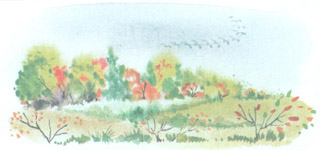 Солнце реже смеется,Нет в цветах благовонья.Скоро Осень проснетсяИ заплачет спросонья.Воспитатель: Как стало в сердце? Почему?(Ответы детей).Воспитатель: Теперь пора нам отправиться в путь. Только я слышала, что дорожка наша будет нелегка, много препятствий встречается на пути. Мы ведь не боимся трудностей, правда?Дети: Да.Воспитатель: А вот и первое препятствие. Течет река. А через реку нет моста. Как же нам перебраться на ту сторону? Кажется, я знаю. Посмотрите, что это?Дети: Геометрические фигуры.Воспитатель: Какие геометрические фигуры? Назовите их.Дети: Треугольники, прямоугольник, трапеция.Воспитатель: Что можно из этих фигур построить?Дети: Корабль.Воспитатель: Кто мне поможет? Вот какой красивый получился у нас корабль. Молодцы. Давайте переплывем на ту сторону реки. (Переплыли).Воспитатель: Посмотрите, как здесь замечательно. Какие деревья, листва, природа. Правда, ребята?(Показ картинок с изображением осени).Дети: Да.Воспитатель: Пойдемте дальше. Ой, стойте. Кто это?Дети: Белочка и ёжик.Воспитатель: Они нам что-то хотят сказать. Кажется, я поняла. Они не хотят нас пропускать, пока мы не отгадаем их загадки. Справимся с этим заданием?Дети: Да.(Отгадывание загадок про осень).Опустели наши грядки.Огород и сад в порядке.Ты, земля, еще рожай.Мы собрали... (урожай)Листья в воздухе кружатся,Тихо на траву ложатся.Сбрасывает листья сад —Это просто... (листопад)Стало ночью холодать,Стали лужи замерзать.А на травке — бархат синий.Это что такое? (Иней)Ветер тучу позовет,Туча по небу плывет.И поверх садов и рощМоросит холодный... (дождь)Стало хмуро за окном,Дождик просится к нам в дом.В доме сухо, а снаружиПоявились всюду... (лужи)Воспитатель: Молодцы, говорят вам белочка и ёжик, и указывают нам дорогу. Ой, ребята, мы уже так долго идем, но что-то никакого удивительного осеннего леса я не вижу, а вы?Дети: Нет.Воспитатель: Я догадалась, в чем дело. Оказывается, леса не существует. Его мы должны сделать сами, своими руками. Вернемся в группу и приступим к созданию нашего шедевра. Посмотрите, у вас на столах лежит пластилин, салфетки и природный материал в виде веточек. Каждый из вас сделает свое красивое дерево,  и мы оформим коллективную работу под названием «Удивительный осенний лес». Давайте вспомним правило безопасности работы с пластилином и ветками.(Ответы детей).Воспитатель: Приступаем к работе. Берем самую толстую веточку. Это будет стволом дерева. Далее на ствол налепливаем пластилин, а на пластилин тонкие веточки, которые будут являться сучьями  и ветками деревьев. 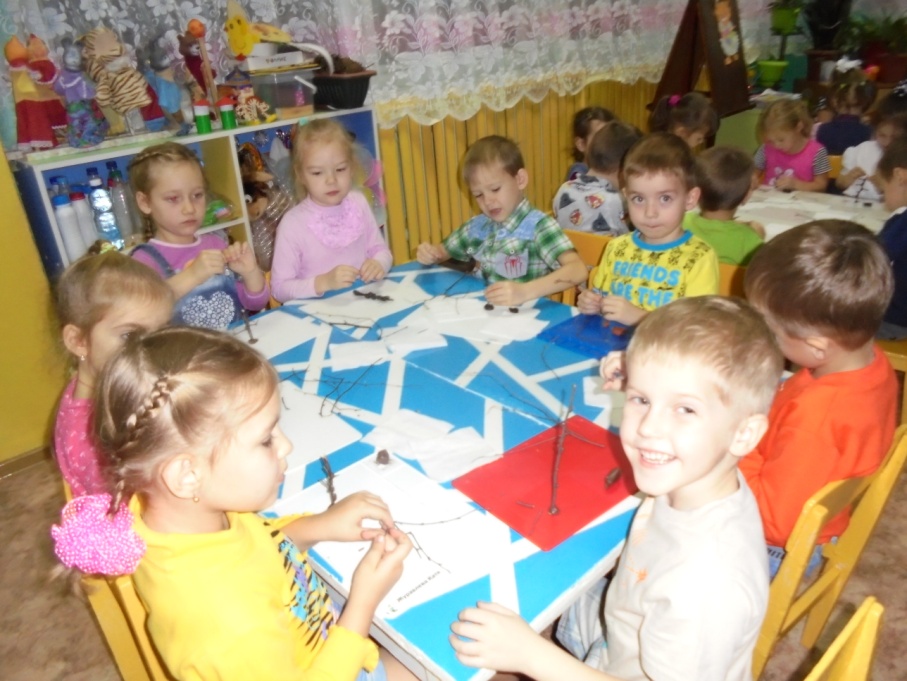 Получилось? А сейчас немного отдохнем.(Музыкальная физкультминутка). Весёлые гуси
(Дети поют и выполняют разные движения за педагогом.)
Жили у бабуси
Два весёлых гуся:
Один серый,
Другой белый,
Два весёлых гуся.
Вытянули шеи —
У кого длиннее!
Один серый, другой белый,
У кого длиннее!
Мыли гуси лапки
В луже у канавки.
Один серый, другой белый,
Спрятались в канавке.
Вот кричит бабуся:
Ой, пропали гуси!
Один серый,
Другой белый —
Гуси мои, гуси!
Выходили гуси,
Кланялись бабусе —
Один серый, другой белый,
Кланялись бабусе.Теперь оформим коллективную работу, набросаем  туда осенних листьев.Вот и получился у нас «Удивительный осенний лес».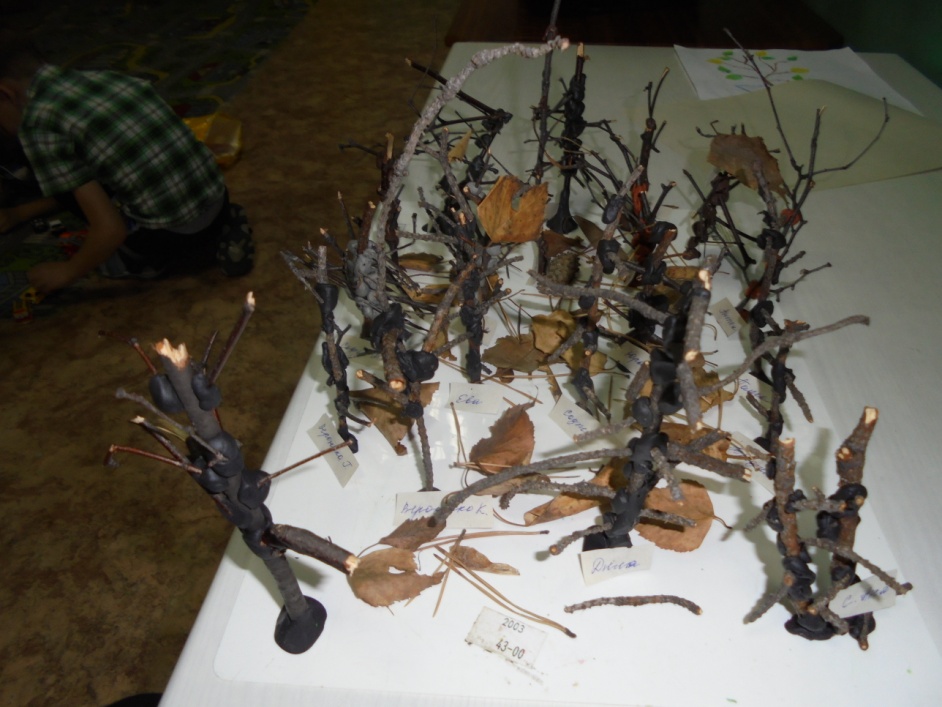 Итак, где мы сегодня с вами были? Куда путешествовали?(Ответы детей).Какие задания выполняли?(Ответы детей).Что делали? Понравилось ли вам?(Ответы детей).                                                 Приложение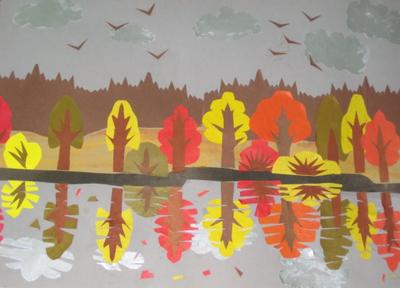 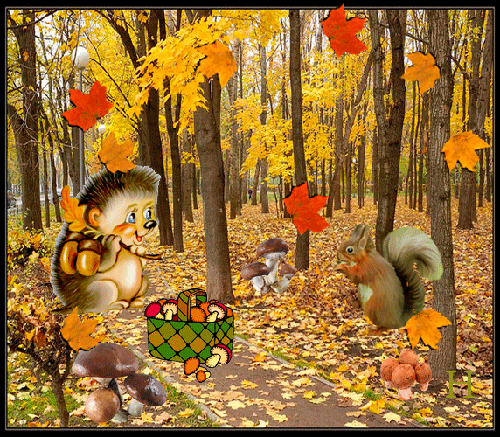 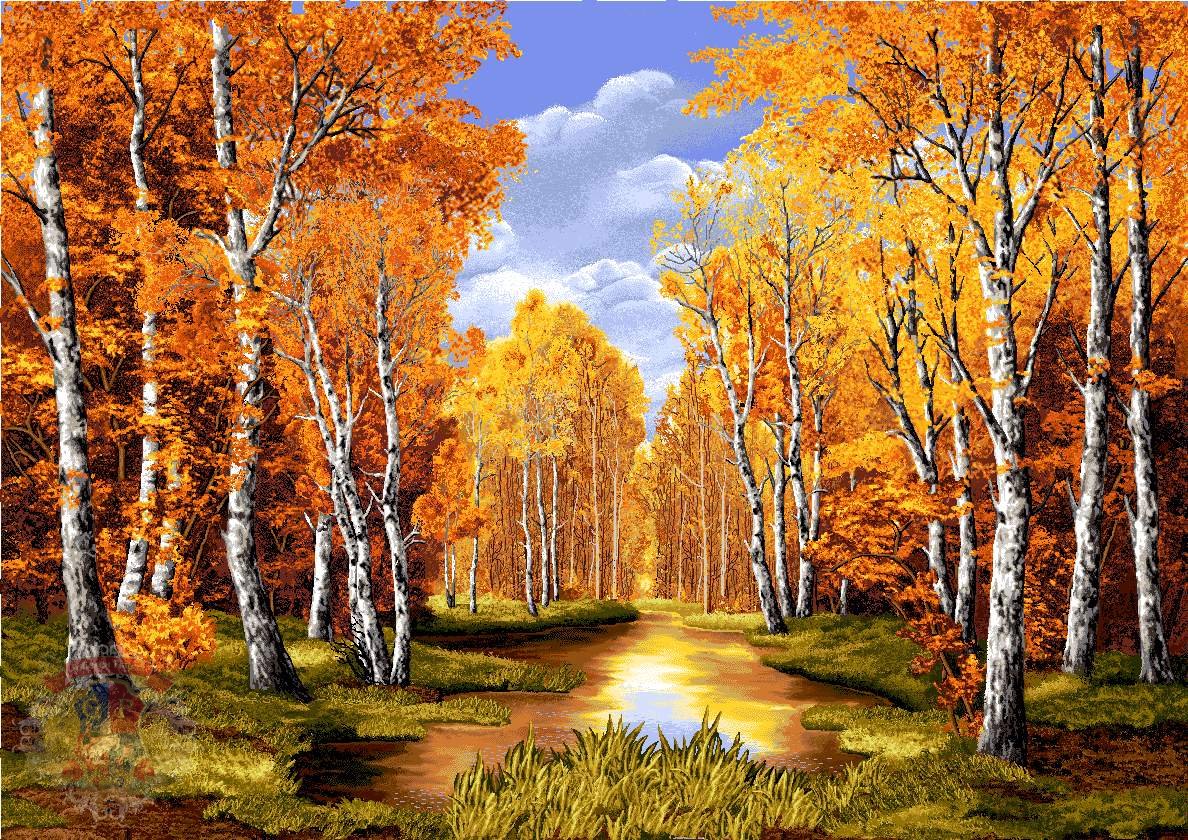 